30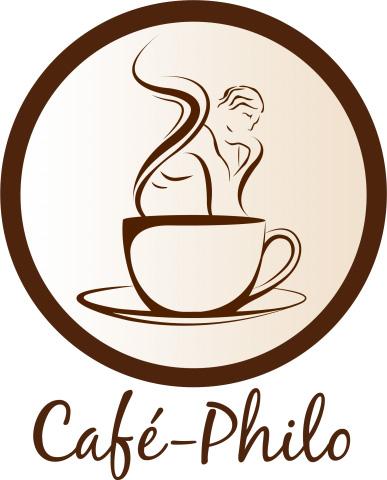 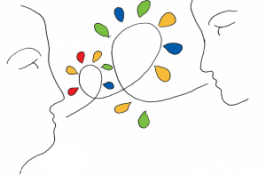 